            PROGRAMA DE SERVICIO SOCIAL DE ESTUDIANTES DE PREGRADOPERIODO DE EVALUACION:		de: ____ /____/____ 	hasta: ____ / ____ /____ Apellidos y Nombres: __________________________________________________________________ Código:  ______________Semestre Académico: ____________ Escuela Profesional: ______________________________________________ ENTIDAD CANALIZADORA DEL SERVICIO SOCIAL:Área o Modulo en el que realiza el Servicio Social: _____________________________________________HORAS CUMPLIDAS   ________________				   Valoración 0 = Malo; 1 = Regular									      2 = Bueno; 3 = Muy BuenoObservación   ____________________________________		____________________________________	Responsable de la entidad canalizadora del ServicioNombre y Apellido del responsable del Programa: _______________________________________Cargo que desempeña: _________________________________Fecha:  …... / …… /…...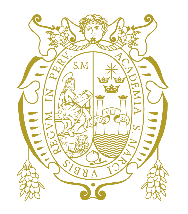 Universidad Nacional Mayor de San MarcosUniversidad del Perú. Decana de AméricaFACULTAD DE CIENCIAS CONTABLESCENTRO DE RESPONSABILIDAD SOCIAL Y EXTENSIÓN UNIVERSITARIA UNIDAD DE BIENESTARASPECTOS
EVALUADOSINDICADORES DE DESEMPEÑOVARIABLESVARIABLESVARIABLESVARIABLES0123ResponsabilidadAsistencia y puntualidad.ResponsabilidadCumplimiento cabal del horario en el que se inscribió.ResponsabilidadAnticipa con oportunidad sus inasistencias y/o Justifica las mismas.ResponsabilidadCumplimiento adecuado de las tareas asignadas.ResponsabilidadIniciativa en las actividades que desarrolla.Colaboración /IniciativaInterés en el cumplimiento de las tareas asignadas.Colaboración /IniciativaProactividad en su labor.Colaboración /IniciativaParticipa en otras actividades comunitarias promovidas por la entidad.Colaboración /IniciativaTrabaja en equipo para el logro del objetivo institucional.ConductaRespeto y cumplimiento a las normas establecidas por la institución en la que presta el servicio social.ConductaTrato cortés con los miembros de la institución y con los usuarios.________________________________________________